United Way of  County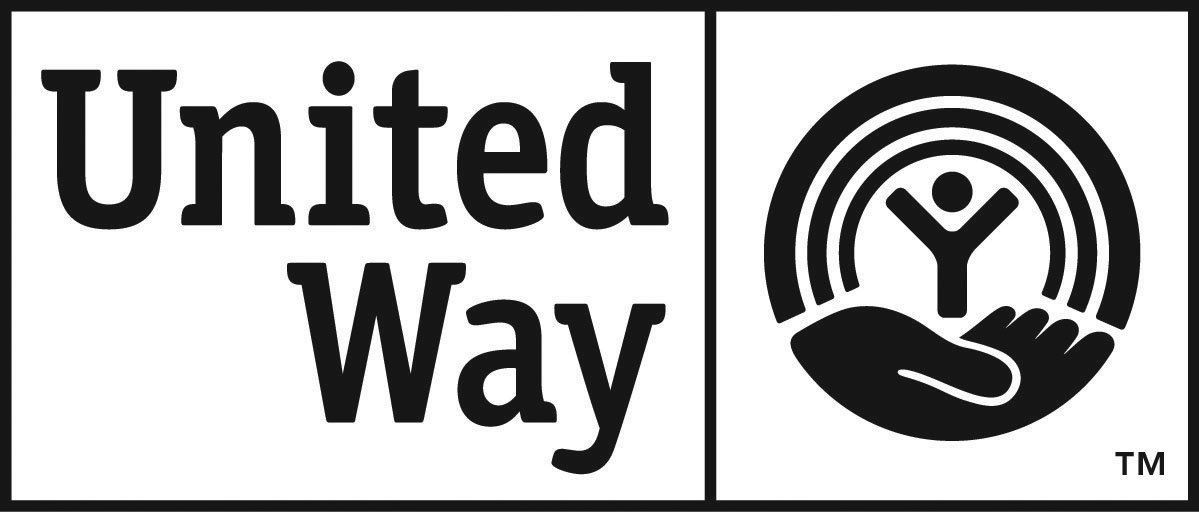 Vincent D. Pavese 2017Scholarship ApplicationThe Pavese Scholarship is a $1,500 scholarship to aid the recipient in attending an accredited college or university upon graduation from high school in Passaic County.The individual must reside in and attend high school in Passaic County, pursue a career in public service and must qualify for financial aid. APPLICATIONS ARE DUE BY Friday April 28, 2017Applicant - please circle: Mr. or Ms.                                           First / Last Name: ______________________________________________________________Address: _________________________________City:___________________________ Zip: ________Telephone: _________________________    Email: _________________________________________Your personal statement is a critical part of your application. Explain why you want to pursue a career in public service and which career/major you’ve chosen. Include your personal attributes that will help you achieve your goal.  (500 words): Attach typewritten and double-spaced essay to this page. Your signature below attests to the accuracy of the information given and authorizes publication of such information by United Way of Passaic County in connection with the announcement of the scholarship recipient.……………………………………………………………………………………………………………………………………………..,Student’s signature: ______________________________________________Date: _______________________High School:                     ______________________________________________________________________Address of School: ___________________________________       City: ______________    NJ Zip: __________HS Grade Point Average: ________________                   Combined SAT Score __________________________Guidance Counselor’s Signature:         ___________________________________________________________Guidance Counselor’s email: ___________________________________________________________________ Fax Number: _______________________ Phone #: _________________________________________________Incomplete applications will not be considered.Deadline: must be postmarked no later than Friday April 28, 2017Send completed application packet to:                                   Pavese Scholarship CoordinatorUnited Way of Passaic County301 Main StreetPaterson, NJ 07505Questions? Email to: carolines@unitedwaypassaic.orgRefer to CRITERIA SHEET for required documents. 